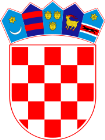 REPUBLIKA  H R V A T S K ASISAČKO-MOSLAVAČKA ŽUPANIJASREDNJA ŠKOLA TINA UJEVIĆA - KUTINAKLASA: 603-03/19-08/01URBROJ: 2176-58-19-11Kutina, 18. travnja 2019.Z A P I S N I K4. sjednice Školskog odbora Srednje škole Tina Ujevića (dalje u tekstu: Škola), održane 18. travnja 2019., u 1700  sati u prostoru školske knjižnice.Prisutni: Iva Leško Turkalj, Vesna Mitar, Tomislav Spahić, Ivan Crnac, (4)Odsutni: Ivan Matković, Nebojša Čović, Dražen Medvedec (3)Ostali nazočni: Saša Sambolek, prof. – ravnatelj ŠkoleZapisnik vodi: Maja Odak – tajnica ŠkolePredsjednica Školskog odbora  Srednje škole Tina Ujevića, pozdravila je sve nazočne i. nakon što je utvrdila da je na sjednici nazočan dovoljan broj članova Školskog odbora da bi se mogle donositi pravovaljane odluke (4), predložila je usvajanje dnevnog reda:	D N E V N I  R E DUsvajanje zapisnika sa 3. sjednice Školskoga odbora;Donošenje Pravilnika o načinu i postupku zapošljavanja u Srednjoj školi Tina Ujevića;Donošenje odluke o imenovanju zamjenika ravnatelja Srednje Škole Tina Ujevića ;Slobodna riječ.Dnevni red je jednoglasno usvojen.AD 1.Prisutni nemaju primjedbi na zapisnik.Predsjednica Školskog odbora predlaže usvojiti zapisnik.Zapisnik je jednoglasno usvojen.Školski odbor donosi ODLUKU	Usvaja se zapisnik sa sjednice Školskog odbora održane 18. ožujka 2018.AD 2.Predsjednica Školskog odbora daje na glasanje prijedlog ravnatelja.Odluka je jednoglasno usvojena.Školski odbor donosi ODLUKUI. 	Usvaja se Pravilnik o načinu i postupku zapošljavanja u Srednjoj školi Tina Ujevića.II. 	Odluka stupa na snagu danom donošenja.AD 3.Predsjednica Školskog odbora daje na glasanje prijedlog ravnatelja.Odluka je jednoglasno usvojena.Školski odbor donosi ODLUKUZamjenikom ravnatelja imenuje se Ivana Kovačić, prof.Zamjenik ravnatelja ima pravo i dužnost obavljati one poslove ravnatelja čije se izvršenje ne može odgađati do ravnateljeva povratka.Zamjenik ravnatelja imenuje se najduže do isteka mandata ravnatelja.IV. 	Odluka stupa na snagu danom donošenja.AD 4.	Ravnatelj predstavlja Carnetov projekt opremanja škola „Škola za život“. Carnet će opremati škole, točnije prve razrede, jedan razred će dobiti „touch board“, svi 1. razredi tablete, za nastavnike 1. razreda će biti osigurani laptopi, a za školu bežični Internet. Također napominje kako Ministarstvo znanosti i obrazovanja ulaže 100,00 HRK po učeniku za opremanje kabineta biologije, kemije, fizike i likovne umjetnosti.	Članica Školskog odbora, prof. Vesna Mitar, navodi kako će u Prijamnom i edukativnom centru Repušnica biti organizirane radionice u prirodi u vidu praktične nastave kao i ponuda edukativnih programa za djecu i učenike različitih uzrasta, od osnovne do srednje škole, a što je vrlo korisno za rad na terenskom biološkom dijelu močvarnog sustava.Sjednica je privedena kraju u 1745 sati. Zapisnik vodila:				                 Predsjednica Školskog odbora:________________						 _______________________   Maja Odak					                             Iva Leško Turkalj